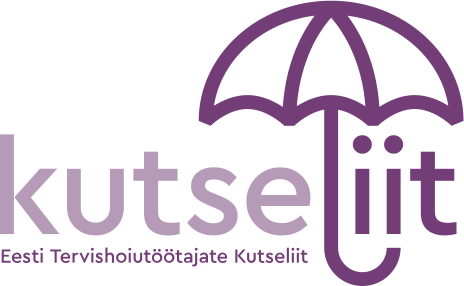 	AVALDUS            sõidukulude kompenseerimiseks	Avaldaja andmed: 	Nimi:	……………………………………………………………………….			Panga arveldusarve:   ………………………………………………………..	Palun kompenseerida sõidukulud seoses osalemisega ametiühingu üritusel	........................................................................................................................                                                       (ürituse nimetus)	.........................................................................................................................                                               (toimumise koht ja  kuupäev)	................................	         (allkiri)	Lisa:   sõidupilet / bensiini arve           NB! Avaldaja kirjutab sõidupileti / bensiini arve teisele poole marsruudi ja kinnitab             selle oma allkirjaga. Sõidupiletid / bensiini arved kleebitakse avalduse teisele poole.	Osakonna usaldusisiku kinnitus	..................................................................................................................	  (nimi, kuupäev, allkiri)